02/05/2023, 15:16BionexoRESULTADO – TOMADA DE PREÇONº202325EM37068HEMUO Instituto de Gestão e Humanização – IGH, entidade de direito privado e sem fins lucrativos,classificado como Organização Social, vem tornar público o resultado da Tomada de Preços, coma finalidade de adquirir bens, insumos e serviços para o HEMU - Hospital Estadual da Mulher, comendereço à Rua R-7, S/N, Setor Oeste, Goiânia, CEP: 74.125-090.Bionexo do Brasil LtdaRelatório emitido em 02/05/2023 15:15CompradorIGH - HEMU - Hospital Estadual da Mulher (11.858.570/0002-14)Rua R 7, esquina com Av. Perimetral s/n - Setor Oeste - GOIÂNIA, GO CEP: 74.530-020Relação de Itens (Confirmação)Pedido de Cotação : 284809813COTAÇÃO Nº 37068 - LABORATÓRIO - HEMU ABRIL/2023Frete PróprioObservações: *PAGAMENTO: Somente a prazo e por meio de depósito em conta PJ do fornecedor. *FRETE: Só serãoaceitas propostas com frete CIF e para entrega no endereço: RUA R7 C/ AV PERIMETRAL, SETOR OESTE, Goiânia/GOCEP: 74.125-120, dia e horário especificado. *CERTIDÕES: As Certidões Municipal, Estadual de Goiás, Federal, FGTS eTrabalhista devem estar regulares desde a data da emissão da proposta até a data do pagamento. *REGULAMENTO: Oprocesso de compras obedecerá ao Regulamento de Compras do IGH, prevalecendo este em relação a estes termos emcaso de divergência.Tipo de Cotação: Cotação EmergencialFornecedor : Todos os FornecedoresData de Confirmação : TodasFaturamentoMínimoValidade daPropostaCondições dePagamentoFornecedorPrazo de EntregaFrete ObservaçõesDMI Material Medico HospitalarLtdaGOIÂNIA - GODilamar Tome da Costa - (62) 3541-2dias após1R$ 300,000015/05/202330 ddlCIFnullconfirmação3334dmigyn@hotmail.comMais informaçõesProgramaçãode EntregaPreço PreçoUnitário FábricaValorTotalProdutoCódigoFabricante Embalagem Fornecedor Comentário JustificativaRent(%) QuantidadeUsuárioCOLETOR DE URINASISTEMA ABERTO NAOESTERIL 2000ML ->COLETOR DE URINASISTEMA ABERTO 2000ML -COLETOR DE URINASISTEMA ABERTO DEBAIXACOLETORDE URINASIST.ABERTO2000MLTIPO SACO,SEGMEDDaniellyEvelynPereira DaCruzDMI MaterialMedicoHospitalarLtdaR$R$R$746,00001222-PCTnull-2000 Unidade0,3730 0,0000DENSIDADE.DESCARTÁVEL,CAPACIDADE 2000 ML.GRADUADO.28/04/202309:37TRANSPARENTE. COMCORDAO PARA AMARACAO.NAO ESTERIL. REG. MS. -UNIDADECOLETOR DE URINASISTEMA FECHADOESTÉRIL 2000ML -> COMVÁLVULA ANTIRREFLUXO,PONTO DE COLETA DEAMOSTRA COM MEMBRANAAUTO-CICATRIZANTE,FILTRO DE ARHIDRÓFOBO, CLAMPCORTA FLUXO, SUPORTEREFORÇAMENTO, TRAVADE SEGURANÇA EGRADUAÇÃO. CONECTORUNIVERSAL, ESTÉRIL EMOXIDO DE ETILENO EEMBALAGEM INDIVIDUAL.REGISTRO NO MINISTÉRIODA SAÚDE.COLETORURINASISTEMAFECHADODaniellyEvelynPereira DaCruz;1 - Nãoatende oprazo deentrega,pedidoemergencial.DMI MaterialMedicoHospitalarLtdaR$R$R$24610-UNIDADEnull300 Unidade3,8500 0,00001.155,00002000ML,LABORIMPORT28/04/202310:50TotalParcial:R$22300.0300.01.901,0000Total de Itens da Cotação: 2Total de Itens Impressos: 2TotalGeral:R$1.901,0000https://bionexo.bionexo.com/jsp/RelatPDC/relat_adjudica.jsp1/2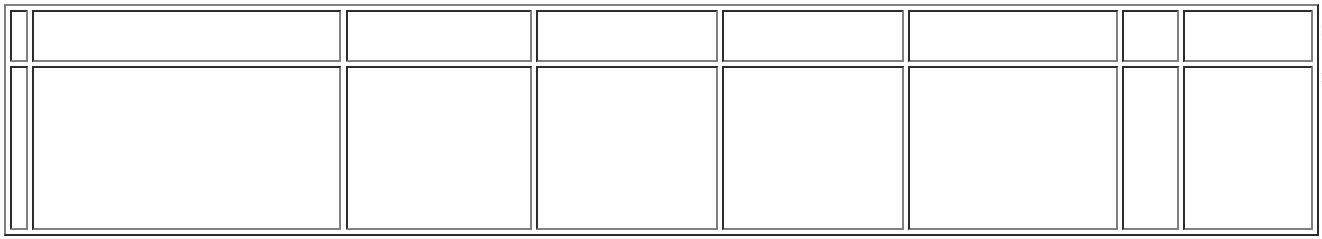 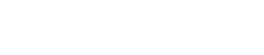 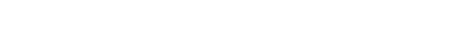 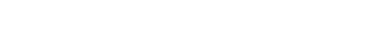 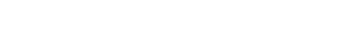 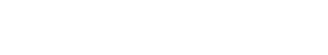 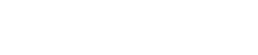 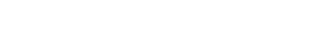 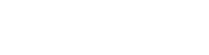 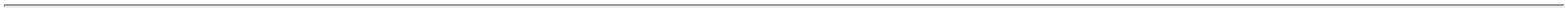 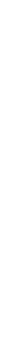 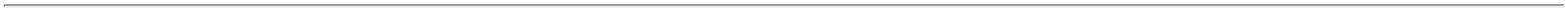 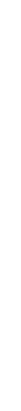 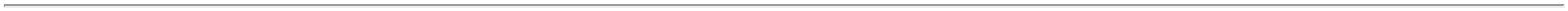 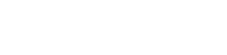 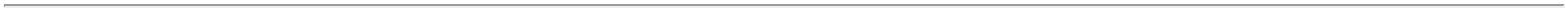 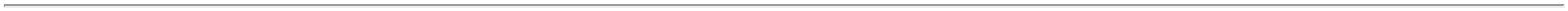 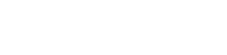 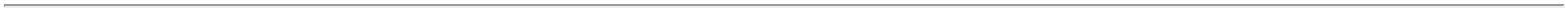 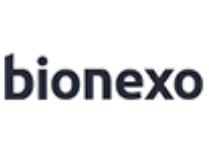 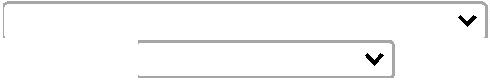 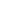 02/05/2023, 15:16BionexoClique aqui para geração de relatório completo com quebra de páginahttps://bionexo.bionexo.com/jsp/RelatPDC/relat_adjudica.jsp2/2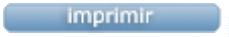 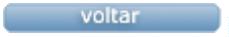 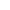 